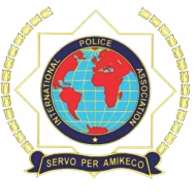 NACIONALNA SEKCIJAINTERNACIONALNE POLICIJSKE ASOCIJACIJE SRBIJEVABILOZa vikend izlet v Vrnjačku Banju, Srbija02. 04. - 05. 04. 2020.Za člane IPAProgram potovanja:Četrtek 02. 04. 2020Odhod ob 23:00 uri za avtobusom iz ploščadi avtobusne postaje v Ljubljani, nato vožnja skozi Hrvaško.Na voljo bo postanek za toaleto in kavo.Petek 03. 04. 2020Prihod v zgodnjih jutranjih urah in nastanitev v hotelu s polnim penzionom.Po zajtrku bo ogled Vrnjačke Banje, čas za sprehode in individualne aktivnosti (vsi boste prejeli brošure iz Vrnjačke Banje).Ves čas bo na voljo vodič, ki vam bo pomagal pri vseh informacijah, navodilih in razlagah.Sobota 04. 04. 2020Po zajtrku nakupovanje v trgovinah z darili.Paket darilnih spominkov za vsakega popotnika bo na voljo prek naših IPA sodelavcev.Ogled vseh znamenitosti Vrnjačke Banje, od izvirov, spomenikov, muzejev, parkov, Vile Belimarković, Rimske kopeli itd.Popoldan bo na voljo izbirni izlet z doplalcilom 17 eurSamostan svete Petke v Stublu, samostan Žiča in odhod na goro Goč, ogled umetnega jezera in kosilo v restavraciji Sveti Nikola - Ples na jezeru, kjer pred vami lovijo in pripravljajo postrvi ter ogled Mitrovega polja.Tisti, ki se ne želite odpraviti na izbirni izlet, lahko preživite prosti čas po želji ali obiščete katerega od Spa centrov.Ob večerji bo za vzdušje poskrbel orkester z živo glasbo.Nedelja 05. 04. 2020.Ob 10:00 uri odhod iz hotela.Ob 12:00 uri odhod z avtobusom. Na voljo bo postanek za toaleto in kavo.Prihod v Ljubljano v večernih urah.Cena za vikend izlet je 105 evrov.Cena vključuje:Prevoz s sodobnim turističnim avtobusom.2 nočitvi v hotelu s polnim penzionom.Vodnik za storitve in vsi stroški, pristojbine.Aranžma ne vključuje izbirnega izleta: ekskurzije fakultete, obisk samostan Žiča, samostan sveta Petka v Stublu, gore Goč, Mitrovsko Polje in kosilo v restavraciji Sveti Nikola – Ples na umetnem jezeru.Vse prijave,informacije in rezervacije za vikend potovanje sprejemamo,na telefonsko številko 070 506 559;e-mail:zeljko.kv.zeljko@gmail.comdo 14.03.2020.Na kontakt osebo Željkolink za Vrnjačku Banju: http://www.vrnjackabanja.co.rs/srpski/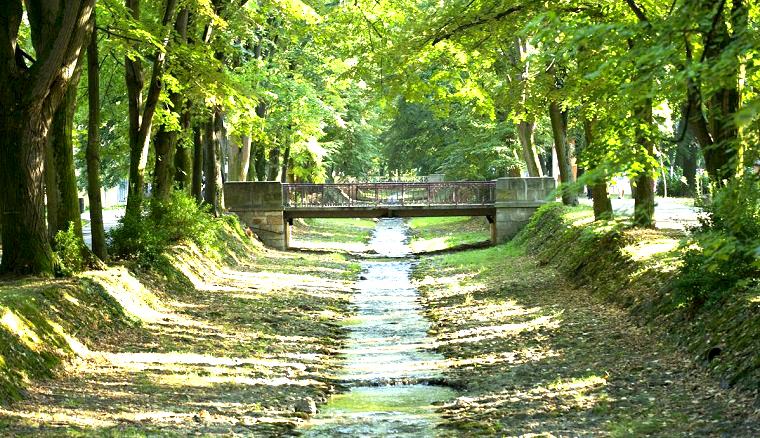 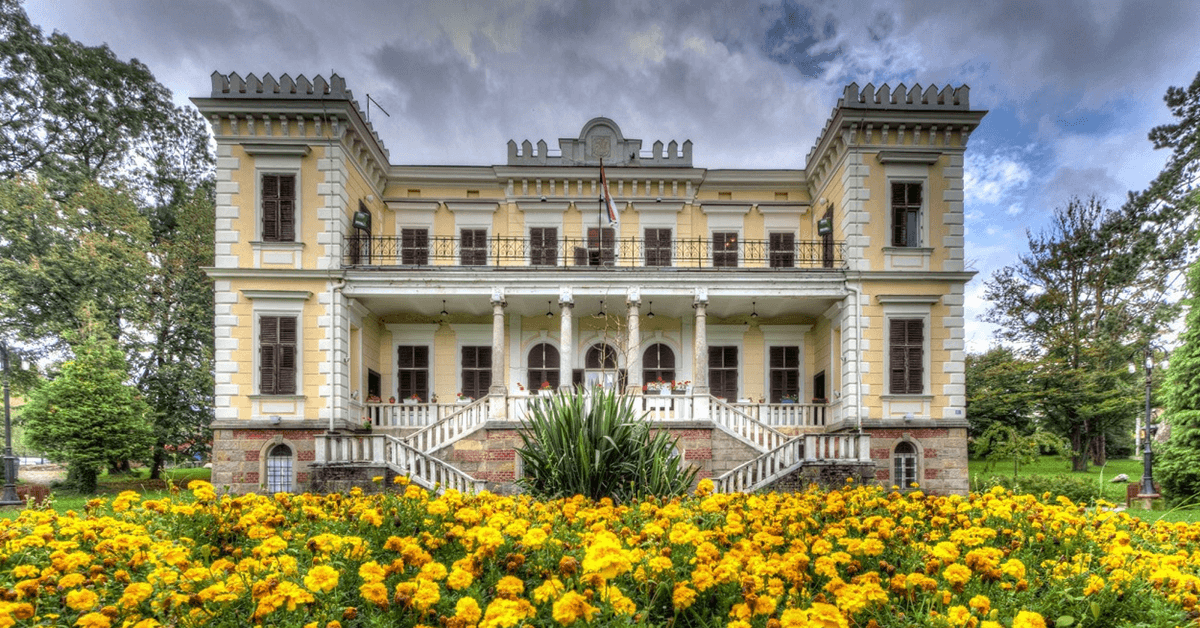 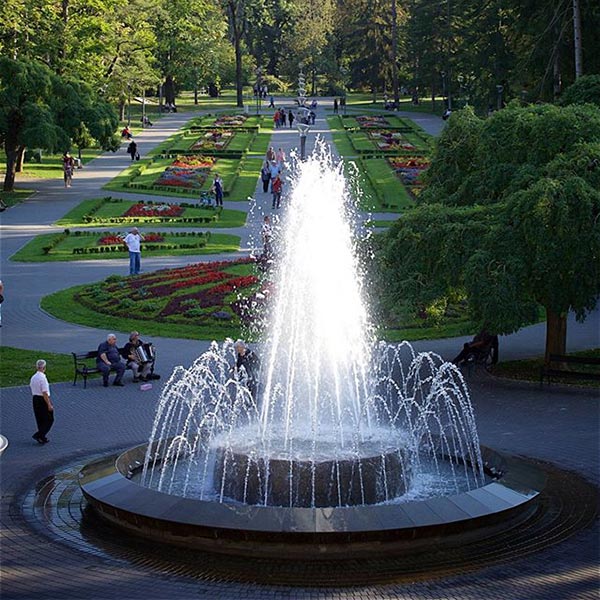 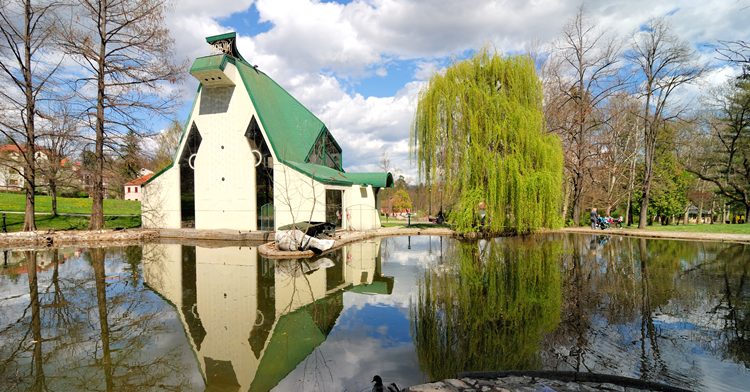 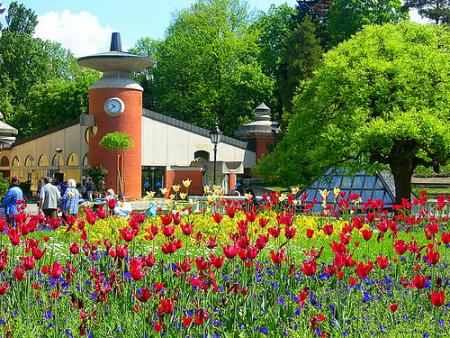 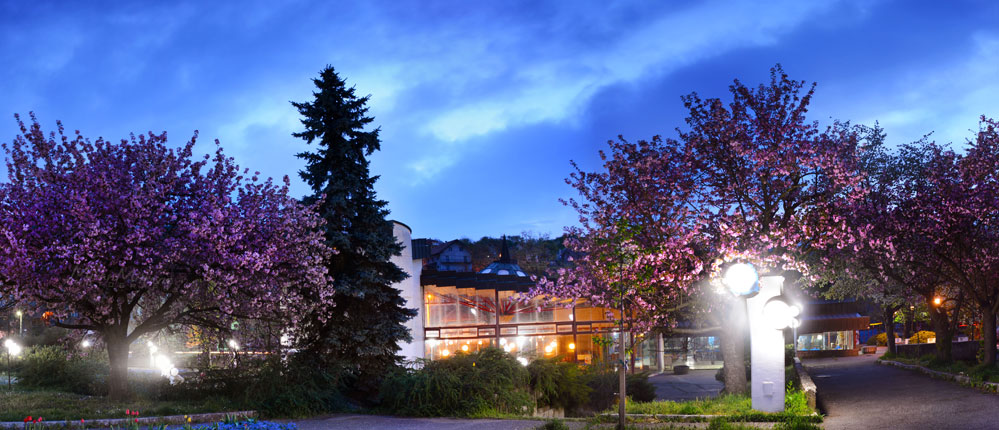 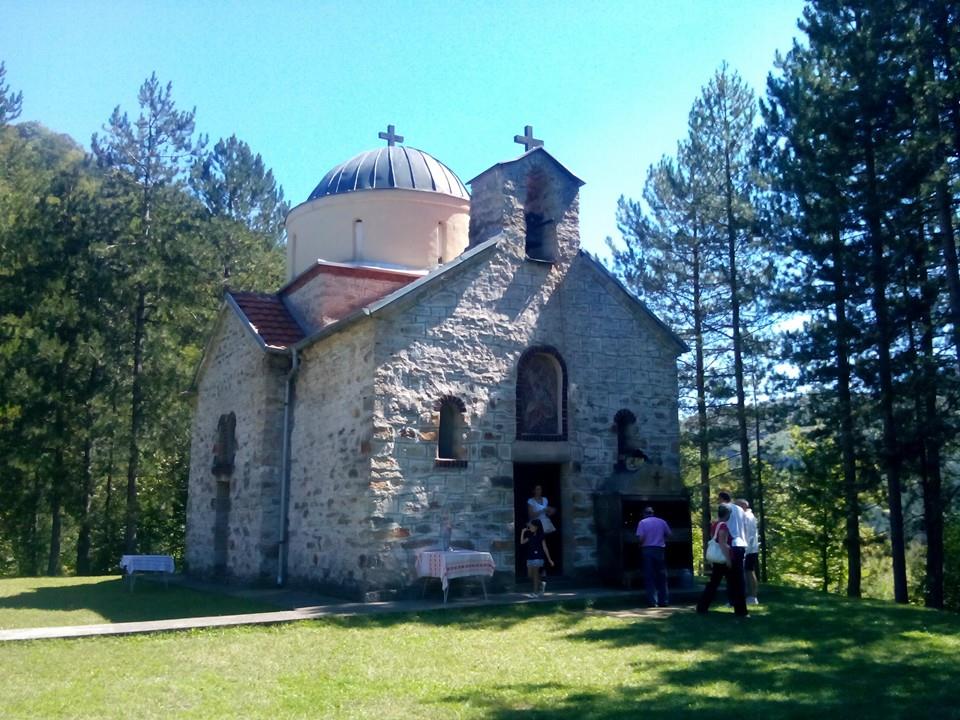 